Eduardo8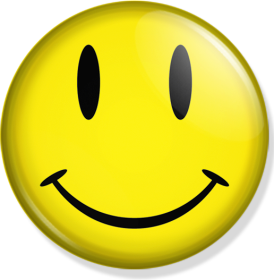 Alejandro6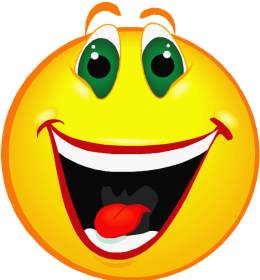 Pedro7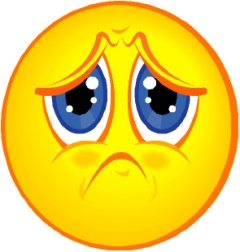 Sofia9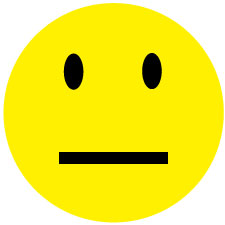 Victoria3Gabriela10Natalia8Laura6Alma7Emiliano9Pablo3Rodrigo10Tiago8Alonso6Fernando7Alejandra9Elena3Julia10Santino8Diego6Valentino7Olivia9Carla3Bianca10Máximo8Hugo6Gonzalo7Ariana9Miranda3Luna10